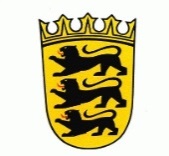 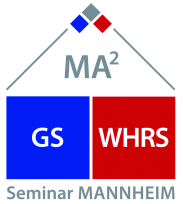 EinverständniserklärungIch, __________________________, erkläre mich damit einverstanden, dass	meine Unterrichtsentwürfe von den Beratungsbesuchen	mein Prüfungsentwurf zu der Lehrprobe	meine Hausarbeit im Fach ________________________Lehramtsanwärterinnen und Lehramtsanwärtern im Rahmen ihrer Ausbildung am Seminar für Ausbildung und Fortbildung der Lehrkräfte Mannheim (GWHRS) in den Räumen der Lernwerkstatt zur Einsichtnahme zur Verfügung stehen.________________________	____________________________                  Ort, Datum                                                  Unterschrift